UJI SITOTOKSISITAS EKSTRAK ETANOL DAUN MELINJO (Gnetum gnemon Linn.) TERHADAP LARVA UDANG (Artemia salina Leach.) DENGAN METODE BRINE SHIRMP LETHALITY TES (BSLT)SKRIPSIOLEH:FITRI KHAIRUNNISYAH RITONGANPM. 162114028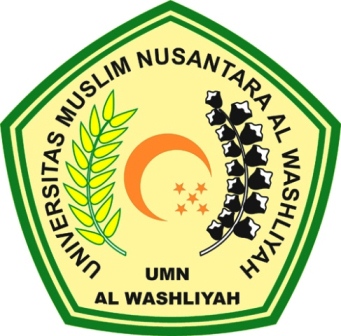 PROGRAM STUDI FARMASIFAKULTAS FARMASIUNIVERSITAS MUSLIM NUSANTARA AL-WASHLIYAHMEDAN2020UJI SITOTOKSISITAS EKSTRAK ETANOL DAUN MELINJO (Gnetum gnemon Linn.) TERHADAP LARVA UDANG (Artemia salina Leach.) DENGAN METODE BRINE SHIRMP LETHALITY TES (BSLT)SKRIPSIDiajukan untuk melengkapi dan memenuhi syarat-syarat untuk memperoleh gelar Sarjana Farmasi pada Program Studi Farmasi Fakultas Farmasi Universitas Muslim Nusantara Al-WashliyahOLEH:FITRI KHAIRUNNISYAH RITONGANPM. 162114028PROGRAM STUDI FARMASIFAKULTAS FARMASIUNIVERSITAS MUSLIM NUSANTARA AL-WASHLIYAHMEDAN2020